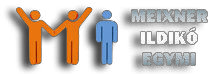 XI. „Tavaszi szél…”Népdaléneklési VersenyJ E L E N T K E Z É S I	L A PS Z Ó L ÓNév: ……………………………………………………………………………………………………………………. Születési idő:……………………………………………Osztály:…………….		SNI                Tanulásban akadályozott         Értelmileg akadályozott 
    BTMN                                HH                                       HHHIskola neve, címe:………………………………………………………………………..………………………………………………………………………………………………………………………………………………………. Felkészítő tanár neve, telefonszáma:…………………………………………………………………………………A népdalok kezdő sora: 1.…………………………………........................................................................................................................................2.………………………………………….……………………………………………………………………………..3.…………………………………………………………………………………………………………………………..Dátum:	……………………………………………..aláírás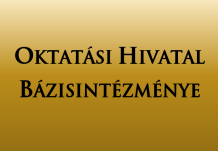 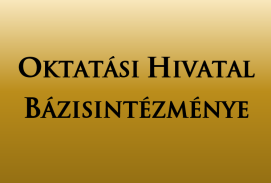 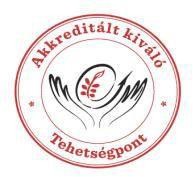 